PURBANCHAL UNIVERSITY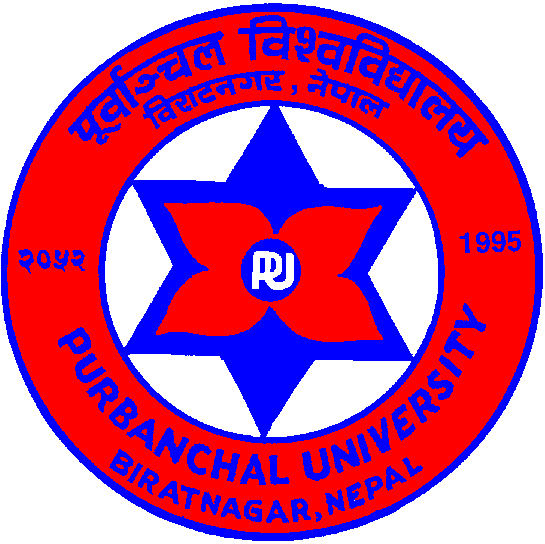 Syllabus OfFour-Years Bachelor of Arts (B.A.)Fourth Year(Major: Economics)Office of the DeanFaculty of ArtsBiratnagar, Nepal2018Subjects OutlineMECO401: International Economics(Major I/ Paper VII)Full marks: 100Teaching Hours: 160ObjectivesThe objective of this course is to acquaint and orient students with different theories of international trade and impart profound knowledge on other pertinent dimensions of International Economics. ContentsUnit I:	Introduction 						(10 Teaching Hours)1.1: Concept of Domestic and International Trade1.2: Difference between Domestic and International Trade 1.3: Gains from International Trade Unit II: Theories of International Trade				(25 Teaching Hours)2.1: Classical Theory2.2: Opportunity Cost Theory2.3: H-O Theory 2.4: Leontief ParadoxUnit III: Terms of Trade						(15 Teaching Hours)3.1: Concept: Gross Barter Teams of Trade (GBTT) and Net Barter Terms of Trade (NBTT) and 3.2: Factors Affecting Terms of TradeUnit IV: Offer Curve 						(15 Teaching Hours)4.1: Concept and Derivation of Offer Curve 4.2: Law of Reciprocal DemandUnit V: Balance of Payment 					(20 Teaching Hours)5.1: Concept and Significance5.2: Accounts of the Balance of Payment (BOP)5.3: Different Between BOP and Balance of Trade5.4: Types of Dis-Equilibrium in the BOP  5.5: Adjustment MechanismUnit VI: Foreign Exchange					(10 Teaching Hours)6.1: Theories of Exchange Rate Determination 6.2: Concept of Fixed and Floating exchange rateUnit VII: Exchange Control					(10 Teaching Hours)7.1: Concept and Objectives 7.2: Methods of Exchange ControlUnit VIII:  Commercial Policy					(10 Teaching Hours)8.1: Tariff: Concept and Types of Tariff 8.2: Import Quota: concept and Types of QuotaUnit IX: Trade Problems of Developing Countries 		(5 Teaching Hours)Unit X: Nepalese Foreign Trade					(18 Teaching Hours)10.1: Features of Nepalese Foreign Trade 10.2: Trade Dynamics: Volume, Compositions and Direction 10.3: Foreign Trade Promoting AgenciesUnit XI: Balance of Payment (BOP) of Nepal 			(22 Teaching Hours)11.1: Recent Trends in the BOP Position of Nepal 11.2: Causes of Disequilibrium in the BOP11.3: Remedy Measures Adopted by Government of Nepal 11.4: Recent Trade Policies of Government of Nepal11.5: Tariff Policy of Government of NepalText BooksMithani. D.M. 1985. Introduction to International Economics. Bombay: Vora and Co. Publishers. Pvt. Ltd. Shrivastav. O.S. 1985. International Economics. New Delhi: Kalyani Publishers. ReferencesHeller, H.R. 1979. Theory and Empirical Evidence. New Delhi: Prentice Hall of India Pvt. Ltd. Kindleberger, 1973. International Economics. Richard D. Irwin Inc. Housewood Illinois.Soderston, B. and Geoffrey Reed; International Economics. Economic Survey (Different issues published by Ministry of Finance, Government of Nepal)Relevant publications of National Planning Commission and Nepal Rastra Bank.  MECO402: Rural Economics(Major I/ Paper VIII)Full Marks: 100Teaching Hours: 160ObjectiveThe completion of this course will offer the students an understanding of Nepalese environment, socio-economic structure of rural Nepal and a comprehensive knowledge about the components, strategy and issues of rural development. The students will also be able to know what has been achieved in the field of rural development during the planning periods in Nepal and what is really going on in the field of rural development in Nepal since the inception of periodic economic plans. Course Content Unit I: Nepalese Environment					(15 Teaching Hours)1.1: Geographical Environment1.2: Administrative Divisions (Provinces, Municipalities and Rural Municipalities)1.3:  Availability of Electricity, Transportation and Communication Facility Unit II: Socio-Economic Structure of Rural Nepal 		(15 Teaching Hours)2.1: Family Structures, Caste-system and Religion2.2: Housing Conditions, Water and Sanitation2.3: Occupation of Villagers2.4: Availability of Education Facility, Communication Facility, Health Services2.5: Marginal Farmers: Magnitude and ProblemsUnit III: Meaning and Concept of Rural Development 	(10 Teaching Hours)3.1: Rural Development: Concept, Components and Scope3.2: Importance of Rural Development3.3: Strategies of Rural Development3.4: Programmes of Rural Development Unit IV: Issues of Rural Development 				(10 Teaching Hours)4.1: Major Issues of Rural Development of Nepal4.2: Impacts of Rural Development Unit V: Land Reform and Rural Development			(10 Teaching Hours)5.1: Land Tenure System and Land Reform5.2: Effects of Land Reform on Rural Development in the Context of NepalUnit VI: Population						(10 Teaching Hours)6.1: Pressure of Population on Rural Sector6.2: Effects of Population on Rural EconomyUnit VII: Rural Unemployment 					(15 Teaching Hours)7.1: Rural Unemployment7.2: Features of Rural Unemployment 7.3: Methods of Solving Rural Unemployment Problem in the context of Nepal7.4: Government Efforts to Solve Rural Unemployment Problem Unit VIII: Agricultural Development in Different Plan Periods (10 Teaching Hours)8.1: Policy of Rural Sectors during Various periodic plans of Nepal8.2: Targets and Achievements of Agricultural DevelopmentUnit IX: Rural Industrialization 					(15 Teaching Hours)9.1: Concept of Rural Industrialization9.2: Rural Industrialization Strategy and Its Benefits 9.3: Government Efforts for the Development of Rural Industrialization in NepalUnit X: Rural Indebtness 						(10 Teaching Hours)10.1: Concept of Rural Indebtness10.2: Magnitude, Causes and Problems and RemediesUnit XI: Agricultural Marketing					(10 Teaching Hours)11.1: Concept, Role, Functions, Effects of Agricultural Marketing 11.2: Government Efforts to Solve the Problems of Agricultural Marketing Unit XII: People’s Participation 					(10 Teaching Hours)12.1: Role of People's Perception in Rural development12.2: NGOs and INGOs12.3: Consumer's Committee and Women's Development for the Development of Rural Economy of NepalUnit XIII: Financing for Rural Development			(10 Teaching Hours)13.1: Role of Rural Development Bank and Co-operatives for financing rural Development in Nepal 13.2: Special Financial Support by Government and International Banks Unit XIV: Rural Development through Farmer Development Programme 										(10 Teaching Hours)14.1: Small Farmer Development Programme (SFDP)14.2: Integrated Rural Development Programme (IRDP)14.3: Recent Provisions and Efforts for Rural DevelopmentReferencesAdhikari, Shayam Prasad. Rural Development in Nepal: Problems and Prospects. Bhattacharya, S.N. Indian Rural Economics. Desai, Basant. Fundamentals of Rural Development: A System Approach.4Dr. Timilsina, Dahal and Shrestha. Adhunik Nepalko Arthik Itihas. Tony Hagen. Nepal the Kingdom in the Himalayas.Pant. Y.P. and S.C. Jain. Rural Problems and Rural Development in Nepal: A Search for New Development Strategy. Regmi, D.R. Modern Nepal.Regmi, M.C. Thatched Huts and Stucco Places. Sijapati, Keshab Singh. Fundamental of Nepalese Rural Economy.Silwal, U.K. Population growth and Agricultural change in Nepal.World Banks Sector Policy Papers on Rural Employment, Rural Enterprise. Zaman, M.A. Evaluation of Land Reform in Nepal.Chhetri,  Ganesh and Khatiwada Som. Nepalko Samaj Ra Dharma. Khhatri and Dahal. Adhunik Nepalko Samajik Itihas.Publications From different agencies: ADB Nepal, Nepal Rastra Bank, Ministry of Agriculture etc. Relevant CBS Publications.Relevant Government Publications of different Ministries.MECO403: Manpower Economics(Major I/ Paper IX)Full Marks: 100				Teaching Hours: 160ObjectivesThe objective of this course is to develop a systematic understanding among the students regarding an in-depth knowledge on the burning issues such as growing human resource and unemployment. Students will know the issues of human resource development, human capital formation, human resource planning and utilization in the global as well as Nepalese context.Course ContentUnit I: Introduction to Manpower				(10 Teaching Hours)1.1: Meaning and Definition1.2: Importance, Sources of Manpower Related Relevant Statistical InformationUnit II: Development Aspects of Manpower			(15 Teaching Hours)2.1: Concept of Human Resource Development  2.2: Process of Human Resource Development 2.3: Problems of Human Resource DevelopmentUnit III: Human Capital						(15 Teaching Hours)3.1: Concept of Human Capital3.2: Health, Education as Human Capital Investment and Development3.3: Human Capital Formation: 3.3.1: Concept, Indicators and Importance, 3.3.2: Problems and Issues in Human Capital FormationUnit IV: Manpower Supply and Demand 			(25 Teaching Hours)4.1: Concept of Manpower Supply and Supply Curve4.2: Manpower Balance Sheet4.3: Techniques of Projecting the Supply of Manpower4.4: Concept of Manpower Demand.4.5: Forecasting the Demand of Manpower4.6: Problems in the Estimation of Manpower Supply and DemandUnit V: Manpower Planning					(15 Teaching Hours)5.1: Concept and Objectives5.2: Techniques of Manpower Planning5.3: Manpower Planning in Developing and Developed Countries at Macro and Micro LevelUnit VI: Manpower and Population in Nepal			(20 Teaching Hours)6.1: Population Growth in Nepal6.2: Labour Force in Nepal6.3: Growth and Change in Economically Active Population6.4: Distribution of Labour Force in Different Sectors in NepalUnit VII: Labour Force and Unemployment in Nepal 	(20 Teaching Hours)7.1: Level, Trends, Causes and Consequences of Unemployment in Nepal7.2: Disguised Unemployment in the Agro-based Economy7.3: Causes and Consequences of Disguised Unemployment7.4: Employment Policies of Government of Nepal7.5: Evaluation of Employment Policies of Government of NepalUnit VIII: Labour Market of Nepal  				(20 Teaching Hours)8.1: Mobility of Labour8.2: Immigration and Emigration of Labour Force in Nepal8.3: Causes of labour Migration and its Impacts on Labour Market8.4: Quality of Nepalese Labour Force8.5: Wage Polices of Nepal GovernmentUnit IX: Manpower Planning in Nepal				(20 Teaching Hours)	9.1: Education Policy9.2: Government Policies on Vocational and On The Job Training9.3: Approaches to Manpower Planning in Retrospective, Manpower Training Institutions/Organizations in Nepal.9.4: Manpower Planning: Shortcomings and SuggestionsText BooksJakubausks and Polomba. Manpower Economics. Harbinson and Myers. 1996. Education, Manpower and Economic Growth. New Delhi: Oxford.Batra, V.P.1979. The Economy of Human Resources. New Delhi: B.R. Publishing Corporation.Sinha. M.R. The Economics of Manpower Planning. Sen,A.K. Economic Approach to Education and Manpower Planning. Bevars, D. Mabry. Economics of Manpower and Labour Market. Srivastav, O. S. 1994. Demography and Population Studies. New Delhi: Vikash Publishing House Pvt. Ltd. Alexander, V. Alex. 1983. Human Capital Approach to Economic Development, New Delhi: Metropolitan Book Company. ReferencesNPC. Five Year Plans.CBS. 2014. Population Monograph of Nepal. Kathmandu CBS.Hug, Smashup. Education, Manpower and Growth.MECO404: Industrial Economics and Report Writing(Major I/ Paper X)Full Marks: Industrial Economics-60 and Report Writing-40, Total-100Teaching Hours: Industrial Economics- 96, Report Writing-64, Total-160ObjectivesAfter the completion of this course the students will be acquainted with different aspects of industrial economics. The report writing section enables students to do research in different areas of Economics and present it in the form of a research report.Course Content Industrial EconomicsUnit I: Introduction 						(10 Teaching Hours)1.1: Concept of the following: Consumption Preference, Productivity Change, Resource Allocation, Occupational Shift1.2: Role of Industrialization in Developing Countries 1.3: Forms of Industrial organizationUnit II: Industrial Location 					(15 Teaching Hours)2.1: Determinants of Industrial Location2.2: Theories of Industrial Location: Weberi's Theory and Growth Pole Theory2.3: Local and Provincial Planning for Industrial Locations2.4: Pattern of Industrial Location in NepalUnit III: Industrial Finance 					(10 Teaching Hours)3.1: Concept of Industrial Finance3.2: Sources of Industrial Finance 3.3: Contribution of Industrial Finance in Nepalese SituationUnit IV: Growth of Firms 						(15 Teaching Hours)4.1: Need for Growth of Firms4.2: Theory of growth (Downie's Theory only)4.3: Combination (Reasons for combination, Types of Combination)4.4: Firms and Industry 4.5: Concept of an Optimum FirmUnit V: Monopoly 							(15 Teaching Hours)5.1: Growth of Monopoly Power5.2: Types of Monopoly5.3: Monopoly and Efficiency 5.4: Control of MonopolyUnit VI: Trend and Problems of Industrialization in Nepal	    (15 Teaching Hours)6.1: Trends of Industrialization in Nepal 6.2: Problems of Industrialization in Nepal6.3: Role of Industrialization in the Economic Development of Nepal6.4: Recent Industrial Policy of Government of NepalUnit: VII: Industrial Labour 					(16 Teaching Hours)7.1: Concept7.2: Labour Productivity (Concept and Measurement)7.3: Recent Labour Act of Government of Nepal7.4: Trade Union (Concept and Objectives) 7.5: Trade Unionism in Nepal Text BooksBarthwal, R.R. 1984. Industrial Economics. New Delhi: Wiley Eastern Limited. Singh and Sadhu. 1998. Industrial Economics. New Delhi: Himalayan Publishing House.ReferencesHoover, E.M. Location of Industrialization. Weber; A. 1929. Theory of Location of Industry. Trans. C.J. Friedrich, Chicago: University of Chicago. Hay D. and D. Morris; Industrial Economics. Shepherd. W.G. The Economics of Industrial Organization. Other relevant government publications including government policies.Report Writing (64 Hours)In this section, each student has to conduct a research in relevant area of Economics under guidance of a supervisor and submit the research report. PaperYear ChoiceCodeSubject TitleVIIFourth Major IMECO401International EconomicsVIIIFourth Major IMECO402Rural Economics IXFourth Major IMECO403Manpower EconomicsXFourth Major IMECO404Industrial Economics and Report Writing (60+40)